CONSIGLIO DI AMMINISTRAZIONE INAF 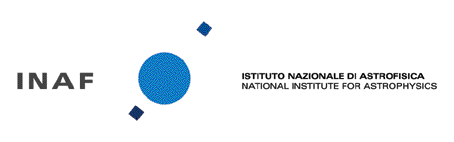 COMPENSI CONNESSI ALL’ASSUNZIONE DELLA CARICA*INCARICONOME E COGNOMECOMPENSO LORDO ANNUO *PresidenteNicolò D’Amico105.840Vicepresidente Stefano Giovannini 17.210,70ConsigliereMaria Cristina De Sanctis17.210,70ConsigliereStefano Borgani 17.210,70ConsigliereGrazia Maria Gloria Umana17.210,70